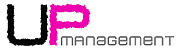 ELISA MENCHICCHIDATI PERSONALINato a: ROMA IL 15/02/1982Altezza:    1,53 CMLingue: INGLESE, FRANCESE,SPAGNOLOFORMAZIONE2015: laboratorio di recitazione tenuto da Emiliano Bronzino sul teatro di David Mamet 2014/15: laboratorio permanente danza per attori con Jacqueline Bulnes (Martha Graham Dance Company) 2014: workshop condotto da Daria Deflorian 2013: workshop con il casting director Roberto Graziosi. 2012: Acting in English con la couch Doris Von Thury. 2010:workshop intensivo “Audition” sulla recitazione cinetelevisiva.2009: workshop con la casting director Marita D’Elia 2009: workshop teatro danza tenuto da Monica Vannucchi “Judith e Alice, oltre la soglia” 2008/2009: laboratori intensivi tenuti da Susan Main su tecnica vocale LINKLATER. 2008: laboratorio intensivo tenuto da Ricci/Forte e Marco Angelilli (movimento) 2008: S. Miniato (PI), Prima del Teatro, corso diretto da Gabriella Crispino (berlino) 2008 laboratorio permanente movimento/danza contemporanea tenuto da Marco Angelilli. 2007: danza contemporanea con Chiara Ossicini c/o Associazione CHORONDE. 2006/2009: corso intensivo come operatrice teatrale con l’ass. Cult. “La Gattaturchina”, Roma 2006: seminari intensivi di tecniche di narrazione e di biomeccanica tenuti da Giancarlo Fares. 2005: seminario intensivo sulla maschera neutra tenuto da Armando Sanna 2004 - 2006: corso biennale professionale di recitazione teatrale presso “Teatro Azione” .CINEMA2008: Mar Nero, regia Federico Bondi (sceneggiatura Ugo Chiti), prod. Kairos Film 2014: “Come reagire al presente”, regia Lorenzo Muto (videoclip Fast Animals and Slow Kids)CORTOMETRAGGI2013 cortometraggio “L'uomo che tornò bambino” regia Marco Giallonardi 2008: “Ctrl+Chi” video-istallazione monumentale di Elaboratorio5, Ilaria Lusetti e Laoproduction, c/o Festival Ctrl+C, Carpi (MO) 2006: cortometraggio scritto e diretto da Cinzia Discolo “Ricordati di dimenticare”. 2005: cortometraggio scritto e diretto da Laura di Sora “Connessione d’amore” (protagonista)TEATRO2016: “Sole a Picco” primo studio sul mito di Elettra presso la Residenza artistica di Teatro del Carro, Badolato (CZ), regia Paola Tarantino. 2016/2015/2014: “On the Revolutionary Road”, regia di Samuele Chiovoloni (ruolo April Wheeler) (promo http://vimeo.com/96174704)2016: “Le donne di Shakespeare”, regia Federico Vigorito (ruolo: Giulietta) 2016: “Shakespeare Grand Tour”, regia Serena Ventrella (ruolo: Miranda) 2015:“Buon Natale, Mr. Scrooge!”, regia Gigi Palla 2015: The awful daring of a moment's surrender, regia di Alessandro Fabrizi (da “The waste land”, T. S. Eliot, ruolo: Ofelia) 2014: “Moon Motel” regia Jacqueline Bulnes (TEATRO DANZA) 2013: [h]elle 33cl – studio su Elettra (di e con Elisa Menchicchi) 2013: “I Pachidermi” di Vivana Salvati, regia Roberto Biselli, prod. Teatro di Sacco 2013: “The Four Season Restaurant” di Romeo Castellucci/Socìetas Raffaello Sanzio 2011/2012 “La signora del Blues Amaro”, reading in jazz (scritto, diretto, interpretato) (promo https://www.youtube.com/watch?v=BC-DxkryYBA) 2011: Wunderkammer soap # 12_La strage di Parigi, ricci/forte 2010: “Some disordered christmas interior geometries” ricci/forte 2009: “Vite Nuove”, di Ingo Schultze, regia Massimo Belli 2009: “Tragedia a Torre Luciana” prod. Katzenmacher, regia Alfonso Santagata 2009: “La porta del tempo”, per “Musei in Festa” (Zètema), regia Valentino Villa 2008: “La Banda dei buoni suoni”, regia Valentino Villa 2008: “100% Furioso” di ricci/forte, regia Stefano Ricci, Festival Castel Dei Mondi, Andria (Ba) 2008: “Waterproof”, regia Valentino Villa 2008: “La casa di Bernarda Alba”, di F. G. Lorca, regia Cristiano Vaccaro (ruolo: Martirio) 2008: “Si salvi chi può”, performance a cura di Valentino Villa 2007/2008: “Il paese di Punt”, monologo (scritto, diretto, interpretato) 2007: HPT, da “Party Time”, di H. Pinter, regia Valentino Villa 2007: “Danzare con lui”, da “Il Crogioulo” di Arthur Miller, regia Petra Bagnardi 2006: “Rumors”, di Neil Simon, regia Valentino Villa, Teatro San Genesio, Roma 2006: “Il ballo degli amanti”, regia Giancarlo Fares, Teatro Studio Magazzini, Roma 2005: “Attori!” regia Cristiano Censi, Teatro Studio Magazzini, RomaTELEVISIONE2011 "Provaci ancora prof, 4” (Endemol) 2014: “Amore criminale” (Ruvido Produzioni)ASSISTENTE ALLA REGIA2016: “Mind the gap”, regia Paola Tarantino 2010/2014: ASSISTENTE REGIA “ricci/forte performing art ensemble 2009: “On Winnie”, di Vincenzo Manna, Teatro Furio Camillo, 2009: “Blu” regia Valentino Villa 2009: “Orlando”, regia Valentino VillaALTROInsegnamento: Dal 2008 al 2010 è operatrice teatrale per bambini nelle scuole dell'infanzia e primarie con l’associazione “La Gattaturchina”. Svolge l'attività di insegnamento del gioco teatrale con fiabe e giochi di psicomotricità e piccole drammaturgie. E elementi di base di teatro in inglese. E partecipa a matinée di teatro ragazzi. Dal 2008 al 2011 gestisce le attività e gli eventi in qualità di socia fondatrice di Spazio D (a Roma), sala prove polifunzionale aperta con la compagnia “Né nuvole né orologi” diretta da Valentino Villa.SKILLSLingue, Canto ( Mezzosoprano)SPORTPattinaggio su ghiaccio, nuoto, tennis